  Протоколзаседания приемной комиссии20.12.18 							                                № 22Присутствовали:Ксенофонтова Е.А.       Шарова И.В.Яковлева Ю.Н.	Чистяков А.В.Чистякова Т.А. 	Соколова Н.Н.		Голубев А.А 		Щеголева Н.С.Повестка:Подведение итогов приемной кампании 2018. План «Коммерция» КЦП на 2019 год. Приказ ДОН КО от 18.12.2018 года №2042О создании комиссии по разработке конкурсной документации, определение КЦП на  2020 г.По 1 вопросуПодведение итогов приемной кампании 2018. План «Коммерция»слушали: председателя приемной комиссии, директора ОУ Ксенофонтову Е.А.Решение:Принять к сведению.По 2 вопросуКЦП на 2019 год. Приказ ДОН КО от 18.12.2018 года №2042СЛУШАЛИ: председателя приемной комиссии, директора ОУ Ксенофонтову Е.А.Члены приемной комиссии ознакомлены с приказом ДОН КО от 18.12.2018 года №2042 (Приложение №1)Контрольные цифры приема на 2019 год  отражены в приложении №2 к данному приказу (Приложение №2 к протоколу)Всего – 120 человекПо основным ОП СПО –  85 человекПо программам профессионального обучения – 35В разрезе профессий:Коммерция (по отраслям)  38.02.04 -15Мастер по лесному хозяйству  35.01.01 – 20Тракторист-машинист сельскохозяйственного производства  35.01.13 – 20Продавец, контролер-кассир 38.01.02  – 15Повар, кондитер  43.01.09 – 15Тракторист категории «С» 19203  - 15 (школьники)Швея  19601 – 10 (школьники)Оператор ЭВМ 16199 – 10 (школьники)РЕШЕНИЕ:Информацию принять к сведению и руководству в профориентационной работе По 3 вопросуО создании комиссии по разработке конкурсной документации, определение КЦП на  2020 г.Члены приемной комиссии ознакомлены с информацией  ДОН КО от 18.12.2018 года  за № 10853. Определить КЦП на 2020 год: Заочно – «Коммерция (по отраслям) – 15Тракторист-машинист сельскохозяйственного производства – 20Мастер по лесному хозяйству – 20Повар, кондитер – 15Продавец, контролер-кассир – 15 РЕШЕНИЕ:Информацию принять к сведению.Приложения -  Приказ ДОН КО от 18.12.2018 года №2042 (на 1 листе )		  КЦП на 2019 год – Приложение №2 к приказу ДОН КО от 18.12.2018 года №2042 (на 1 листе)Председатель приемной комиссии ____________ Е.А.КсенофонтоваСекретарь приемной комиссии       ____________ Н.С.Щеголева Приложение №1 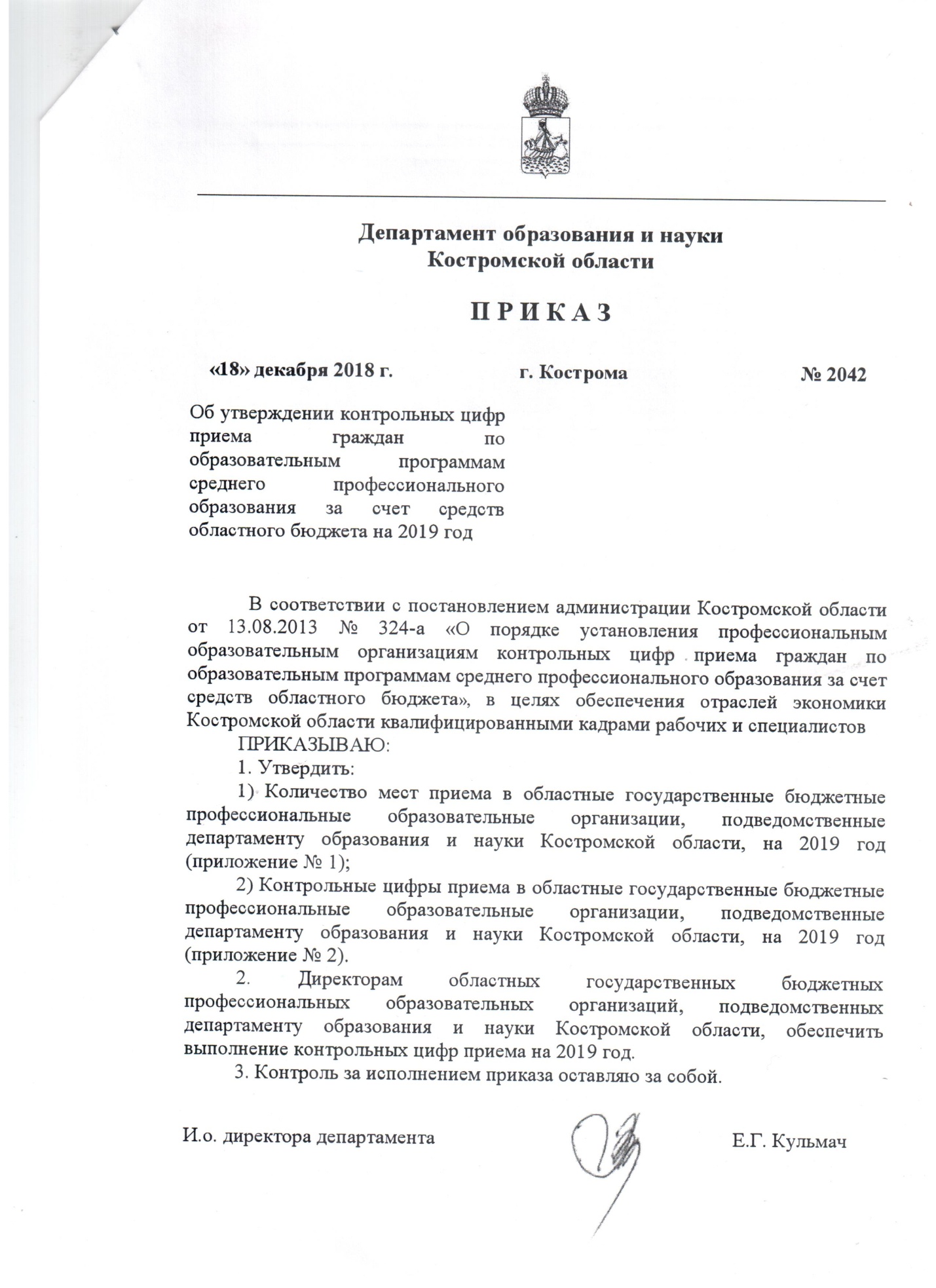 Приложение №2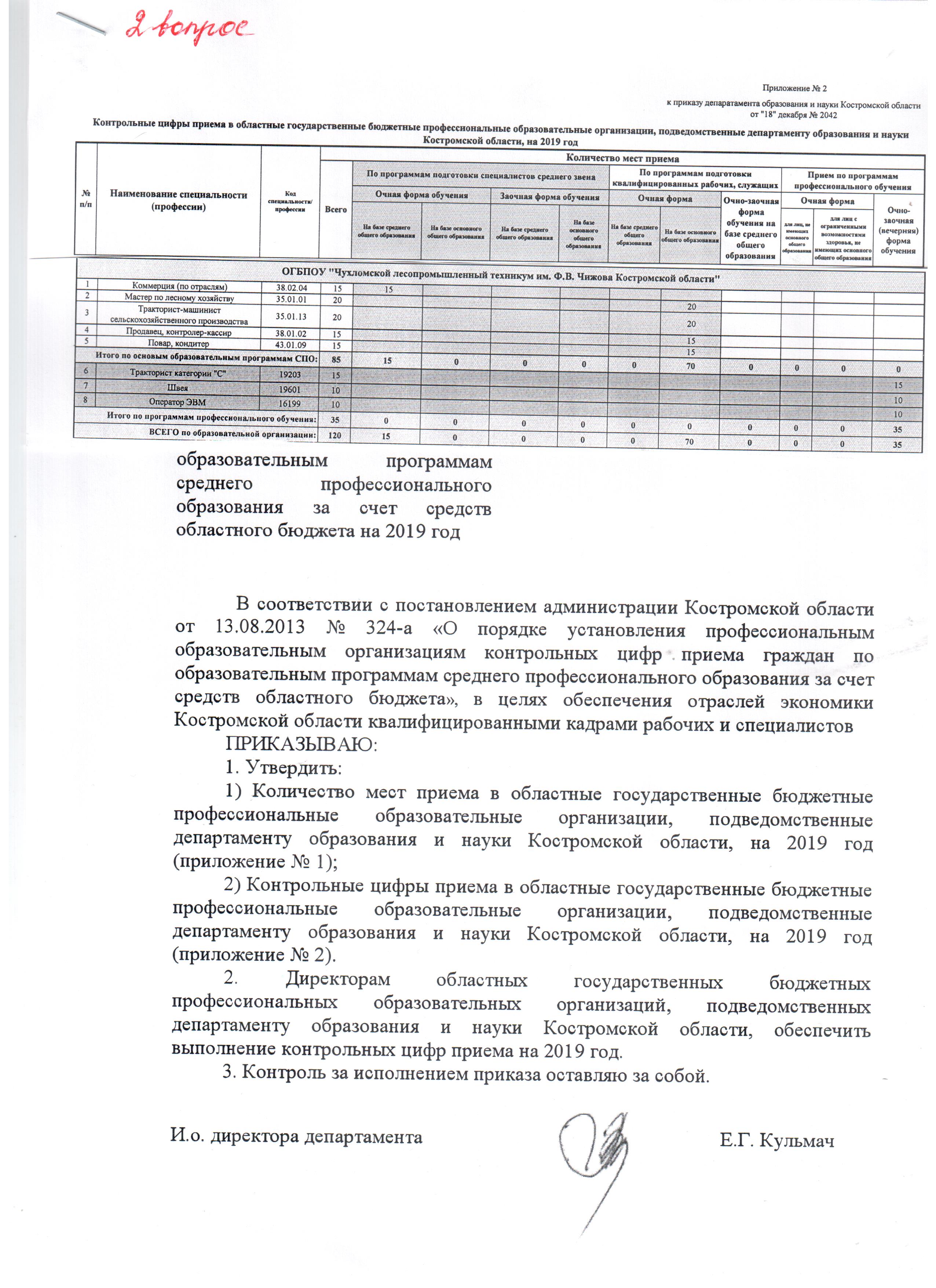 Наименованиепрофессии кодФорма обученияПланФакт% выполнения1.Коммерция (по отраслям)38.02.04заочная1515100%2. Мастер по лесному хозяйству35.01.01очно201365%3.Тракторист-машинист сельскохозяйственного производства 35.01.13очно201365%4.Повар, кондитер43.01.09очно201470%5.Продавец, контролер-кассир38.01.02очно151173%ШкольникиОчно-заочно4040100%Общий объем13010681,5%